Lutherans for Life – Mission Project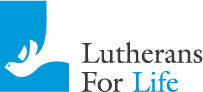 We will continue to receive offerings for Lutherans for life through the end of March.  There are special mission envelopes available in the narthex or you can use any envelope and mark it Lutherans for Life and place it in the offering plate.STEWARDSHIP NOTE – 1 Corinthians 13:4-5 – “Love is patient and kind; love does not envy or boast; it is not arrogant or rude. It does not insist on its own way; it is not irritable or resentful.” Love is the greatest of the three “theological virtues” because God is Love. That is why love is the fulfillment of the Law, because the Law is the reflection of God’s being and God is love. St. Paul urges the Corinthians to grow in love, to grow up into the image of Christ who demonstrates what love looks like with His sacrifice on the cross. For love always seeks the good of the other, always seeks to serve, to give, to bless.LIFE QUOTES 2019February 3 “God has given each of us a limited time to be on this earth, a purpose for that time, and people to share that time with. Don’t wait for a near-death experience to teach you the lesson of appreciating to the fullest what God has given you. Life is too short.” Diane E. Schroeder, former president of Lutherans For Life– A Life Quote from Lutherans For Life • www.lutheransforlife.orgAnnouncements – February 3, 2019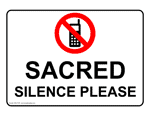 Please remember...to silence your cell phone upon entering the sanctuary.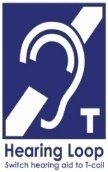 Zion’s sanctuary is equipped with a HEARING LOOP.  Please switch hearing aids to T-coil mode.  We have 2 headsets and receivers that persons without hearing aids can use. Ask an usher for assistance. 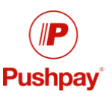 Forgot your offering?  Don’t have your checkbook or cash? Today or any day you can give in a new way!  Visit our website at zionkearney.com and click on the “giving” tab.  Or, text “zionkearney” (one word) to 77977.  You’ll receive a text back with instructions to start giving.Jamie NikodymThe Zion Voters last Sunday voted to extend a call to Miss Nikodym to serve as teacher.  Please keep her in your prayers as she considers this call.Choir & Handbell … rehearsals will resume this Wednesday at their respective times.Zion FoundationThe Zion Church Foundation will meet this Tuesday, February 5 at 7:00 pm.Helping HandsOur Helping Hands group will meet this Thursday, February 7 at 1:30 to help our school.  They will work on preparing boxtops and Family Fresh & Apple Market receipts for submission.  We appreciate the work of these volunteers.  All are welcome to come and help as you are able.Adult Instruction ClassA new adult instruction class is underway.  If you are interested in becoming a member at Zion, or are interested in learning more about the Christian faith, please plan to attend.  You will receive a free "Luther's Small Catechism" as a lifelong tool for learning.  "Here We Stand...Together" is the theme Pastor Gaunt will follow for this class.  It will be offered on Monday evenings at 7:00 pm.Zion Custodian Position AvailableThe Trustees are accepting applications for a custodian.  This is a part time position and it will begin at the end of this school year (May 15, 2019).  If you have questions, are interested, or know of anyone who is, please contact Adam Helmbrecht.  308-293-2380Thank you… to everyone for their prayers during my recent hospitalization.  Thank you also to Pastor DeLoach and Pastor Gaunt for their visits.  I appreciate you kindness. John MusfeltDear Church Family,Thank you so much for your generosity towards me as I study to become a Lutheran teacher. It means a lot to me know that you are thinking of me and that I have such a wonderful congregation back home. You are such a blessing to me and I could not be more thankful!Love in Christ,Abigail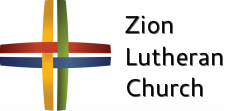 School NewsENROLLMENT FOR THE 2019-2020 SCHOOL YEAR  Enrollment for the 2019-2020 school year is now open.  Please register early to make sure you have a spot.  Openings are filling fast. Enrollment forms are available at the office or on our website.The PEACE Dinner/Auction March 16 Zion members are also encouraged to attend as well as invite friends and family.  The P.E.A.C.E. Auction and Dinner, that will be held March 16th, is a great time of fellowship and a great evening to celebrate the opportunity of Christian education.  Reservations can be made at the office or online.  Please continue to check the announcements to learn of ways to become involved and stop at the office with any questions.  Thank you.Our children will sing at the Tri-City Strom Hockey match this Friday.VOTE ZION BEST OF KEARNEYIf you think our preschool is the Best of Kearney – let everyone know with your vote!  We appreciate your vote!  We thank you for the opportunity to teach your children!Go to: https://kearneyhub.secondstreetapp.com/Best-of-Kearney-2018/under the daily living section/preschoolDon’t delay the voting ends on February 15, 2019